We’re Hiring: Join our Team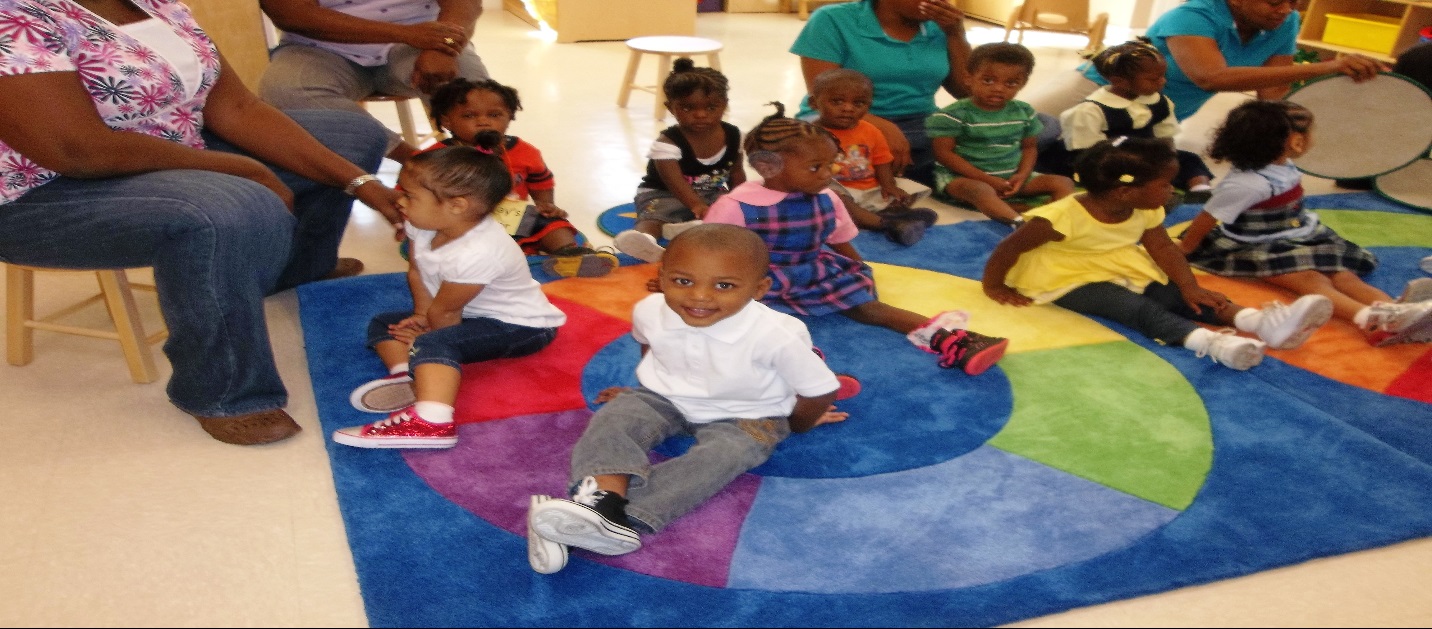 A child’s life is like a piece of paper on which every person leaves a mark.Early Childhood Education Professionals for Early Head Start Program are needed. Must possess a minimum of a CDA in Infant/Toddler, 12 credits in Early Childhood or Child Development.  Associate’s degree preferred. The starting salary for this position is $31,200. $500 signing bonus paid after 6 months of successful employment.Our child development centers mission is to provide quality care and education while supporting families in the process of obtaining stable or permanent housing.See our website @www.cotsdetroit.org for full job description and additional information. Resumes can be emailed directly to shightower@cotsdetroit.org.